Výstrahy ČHMÚ zachraňují životy i majetekV roce 2020 se vydalo celkem 154 výstrah a 81 informací o pozorování nebezpečného jevu.Český hydrometeorologický ústav vydává výstrahy v souladu s doporučením Světové meteorologické organizace a filozofií evropského výstražného systému Meteoalarm. Výstrahy jsou vydávány na nebezpečné meteorologické a hydrologické prvky a jevy. Každý z jevů může mít rozdílnou úroveň nebezpečí. Ta se přiřazuje na základě vyhodnocení kombinace očekávané intenzity nebezpečného jevu a pravděpodobnosti jeho výskytu.. Výstrahy v roce 2020Oproti roku 2019 evidujeme výraznější nárůst zejména informací o výskytu nebezpečných jevů kvůli povodňovým situacím během června a října.Bez hydrologických výstrah bylo v roce 2020:140 meteorologických výstrah a 23 informací o pozorování nebezpečného jevu.Čistě hydrologických/povodňových tedy bylo:14 výstrah a 58 informací o výskytu 3.SPA.Výstražné informace SIVS vydává centrální předpovědní pracoviště ČHMÚ v Praze po konzultaci s regionálními předpovědními pracovišti, oddělením hydrologických předpovědí a vojenskou meteorologickou službou. 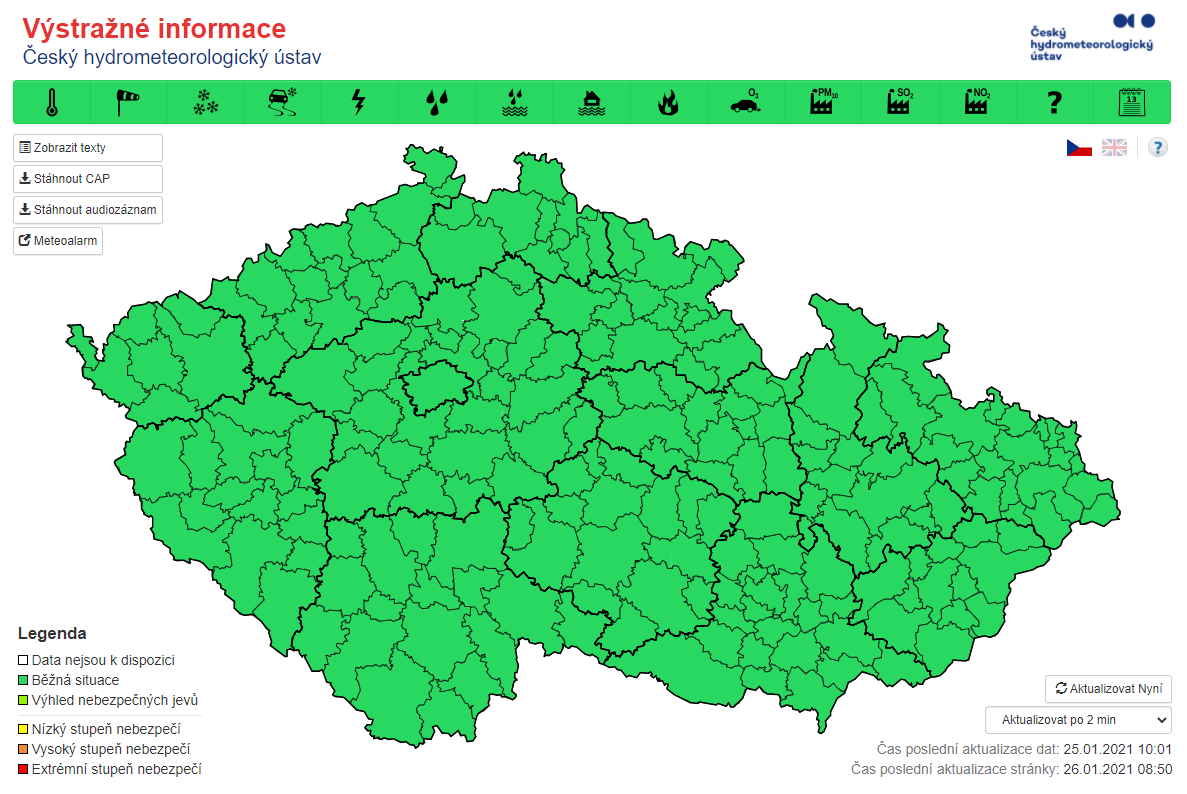 V rámci SIVS rozlišujeme 3 úrovně nebezpečí rozlišené na výstražné mapě barevně:NÍZKÝ STUPEŇ NEBEZPEČÍ (ŽLUTÁ)VYSOKÝ STUPEŇ NEBEZPEČÍ (ORANŽOVÁ)EXTRÉMNÍ STUPEŇ NEBEZPEČÍ (ČERVENÁ)Výstražné informace SIVS jsou vydávány ve formě bulletinů ve formátu CAP (Common Alerting Protocol – všeobecný výstražný protokol) dle doporučení Světové meteorologické organizace. Výhodou formátu CAP je možnost vytváření výstupů na míru jednotlivých uživatelů a následné technologické zpracování informací.Distribuce výstrah je pomocí různých kanálů. Důležité je informování záchranných složek státu a obcí. Veřejnosti jsou tyto informace předávány veřejnoprávní televizí, tiskem, přes sociální sítě. Vše lze nalézt na portálu ČHMÚ a v mobilní aplikaci. V aplikaci si lze nastavit místní upozornění a být tak informování ihned po publikování výstrahy. Kontakt:Martina Součkovámanažerka komunikacee-mail: martina.souckova@chmi.cz,info@chmi.cz, tel.:  777 181 882 / 735 794 383Odborný garant:Centrální předpovědní pracoviště PrahaPodrobné informace naleznete: